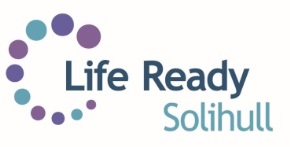 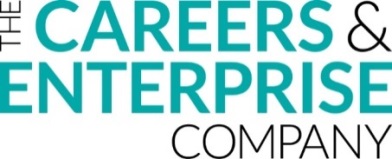 Life Ready Activity AgreementProject Contacts:Project Details:Date of Activity: Timing/Scheduling of Activity (please include breakdown of timings e.g. set up, time for q&a?): What is the activity? And where will it take place?How old are the students, how many of them are there and what brief have they received?What are the objectives of the activity for the pupils/students?   What type of space will it need?  How would you like the layout?  Do you require any resources/IT equipment?  Will you be doing hand-outs?  The School Will:Provide a location map, plus details about parking/public transport prior to the activityProvide the name and role of the person who will greet them Show the visitor where the toilets, staff room and where the activity will take placeGo through school procedures and policies as required e.g. Health & Safety, Safeguarding, Behaviour, Confidentiality Send a confirmation email one week before the event, confirming the exact details Brief the pupils/students in advance of the activity of what to expect, how the activity supports their learning, providing sample questions for Q&A (if required) and any other key messagesEnsure pupils/students wear name badges during the activityEnsure a teacher is present during the session to manage behaviourBe responsible for any media with regards to the activity e.g. filming or photographs and agree to share these with the visitor as appropriate The Visitor Will:Agree activity timings, content and prepare a programme if applicable. Arrange a back-up plan for emergencies and unforeseen circumstances.Respect the school’s policies and procedures. Signed for and on behalf ofSigned for and on behalf ofSchool DetailsVisitor DetailsName:Job Title:Phone No:Email:Best time to contact:Best contact method to use:Who to ask for on the day:The School:The School:By The Visiting Company/Organisation:The Visiting Company/Organisation:By 